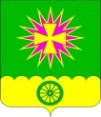 АДМИНИСТРАЦИЯ Нововеличковскогосельского поселения ДИНСКОГО райОНАПОСТАНОВЛЕНИЕот 09.11.2018							              № 281станица НововеличковскаяО создании комиссии по предоставлению субсидий личным подсобным хозяйствам, крестьянским (фермерским) хозяйствам и индивидуальным предпринимателям, ведущим деятельность в области сельскохозяйственного производства, на поддержку сельскохозяйственного производства на территории Нововеличковского сельского поселенияВ соответствии со статьей 140 Бюджетного кодекса Российской Федерации, в целях реализации Закона Краснодарского края от 28 января 2009 года № 1690–КЗ «О развитии сельского хозяйства в Краснодарском крае»,  постановления главы администрации (губернатора) Краснодарского края от 25 июля 2017 года № 550 «Об утверждении Порядка расходования субвенций, предоставляемых из краевого бюджета местным бюджетам на осуществление отдельных государственных полномочий по поддержке сельскохозяйственного производства в Краснодарском крае в части предоставления субсидий гражданам, ведущим личное подсобное хозяйство, крестьянским (фермерским) хозяйствам, индивидуальным предпринимателям, осуществляющим деятельность в области сельскохозяйственного производства, в рамках реализации мероприятий государственной программы Краснодарского края «Развитие сельского хозяйства и регулирование рынков сельскохозяйственной продукции, сырья и продовольствия», на основании постановления администрации муниципального образования Динской район от 28.05.2018 № 875 «О порядке предоставления субсидий личным подсобным хозяйствам, крестьянским (фермерским) хозяйствам и индивидуальным предпринимателям, ведущим деятельность в области сельскохозяйственного производства, на поддержку сельскохозяйственного производства на территории муниципального образования Динской район в 2018 году»,             п о с т а н о в л я ю:1. Утвердить комиссию по предоставлению субсидий личным подсобным хозяйствам, крестьянским (фермерским) хозяйствам и индивидуальным предпринимателям, ведущим деятельность в области сельскохозяйственного производства, на поддержку сельскохозяйственного производства на территории Нововеличковского сельского поселения, согласно приложению к настоящему постановлению.2. Признать утратившими силу постановление администрации Нововеличковского сельского поселения Динского района от 20.10.2010 № 929 «О создании комиссии по предоставлению субсидий малым формам хозяйствования в АПК на территории Нововеличковского сельского поселения» и постановление администрации Нововеличковского сельского поселения Динского района от 22.08.2016 № 413 «О внесении изменений в постановление администрации Нововеличковского сельского поселения Динского района от 20.10.2010 № 929 «О создании комиссии по предоставлению субсидий малым формам хозяйствования в АПК на территории Нововеличковского сельского поселения».3. Контроль за выполнением настоящего постановления оставляю за собой.4. Постановление вступает в силу со дня его подписания.Глава администрации Нововеличковскогосельского поселения                                                                 		Г.М. КоваПРИЛОЖЕНИЕУТВЕРЖДЕНпостановлением администрацииНововеличковского сельского поселения Динского района		от 09.11.2018 г. № 281Состав комиссии по предоставлению субсидий личным подсобным хозяйствам, крестьянским (фермерским) хозяйствам и индивидуальным предпринимателям, ведущим деятельность в области сельскохозяйственного производства, на поддержку сельскохозяйственного производства на территории Нововеличковского сельского поселенияКочетков Игорь Леонидович		- заместитель главы администрацииНововеличковского сельского поселения; председатель комиссии;Токаренко Валерий Владимирович	- начальник отдела ЖКХ, малого и                                                                                               среднего бизнеса администрации                                                                                      Нововеличковского сельского поселения,                                                                  заместитель председателя комиссии;Калитка Ольга Юрьевна       	- начальник отдела по общим и правовым вопросам администрации Нововеличковского сельского поселения, секретарь комиссии.Члены комиссии:Марук Олеся Георгиевна                 - начальник отдела земельных и                                                                                    имущественных отношений                                                              администрации Нововеличковского                                                                 сельского поселения;Степика Роман Васильевич   		- специалист отдела ЖКХ, малого и                                                              среднего бизнеса администрации                                                                                Нововеличковского сельского поселения;Саламахина Елена Игоревна 	- специалист отдела по общим и правовым вопросам администрации Нововеличковского сельского поселения;Начальник отдела по общим и правовым вопросам                                                                        О.Ю.Калитка